A1 Wokingham Car SparesRemoving Parts Process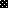 